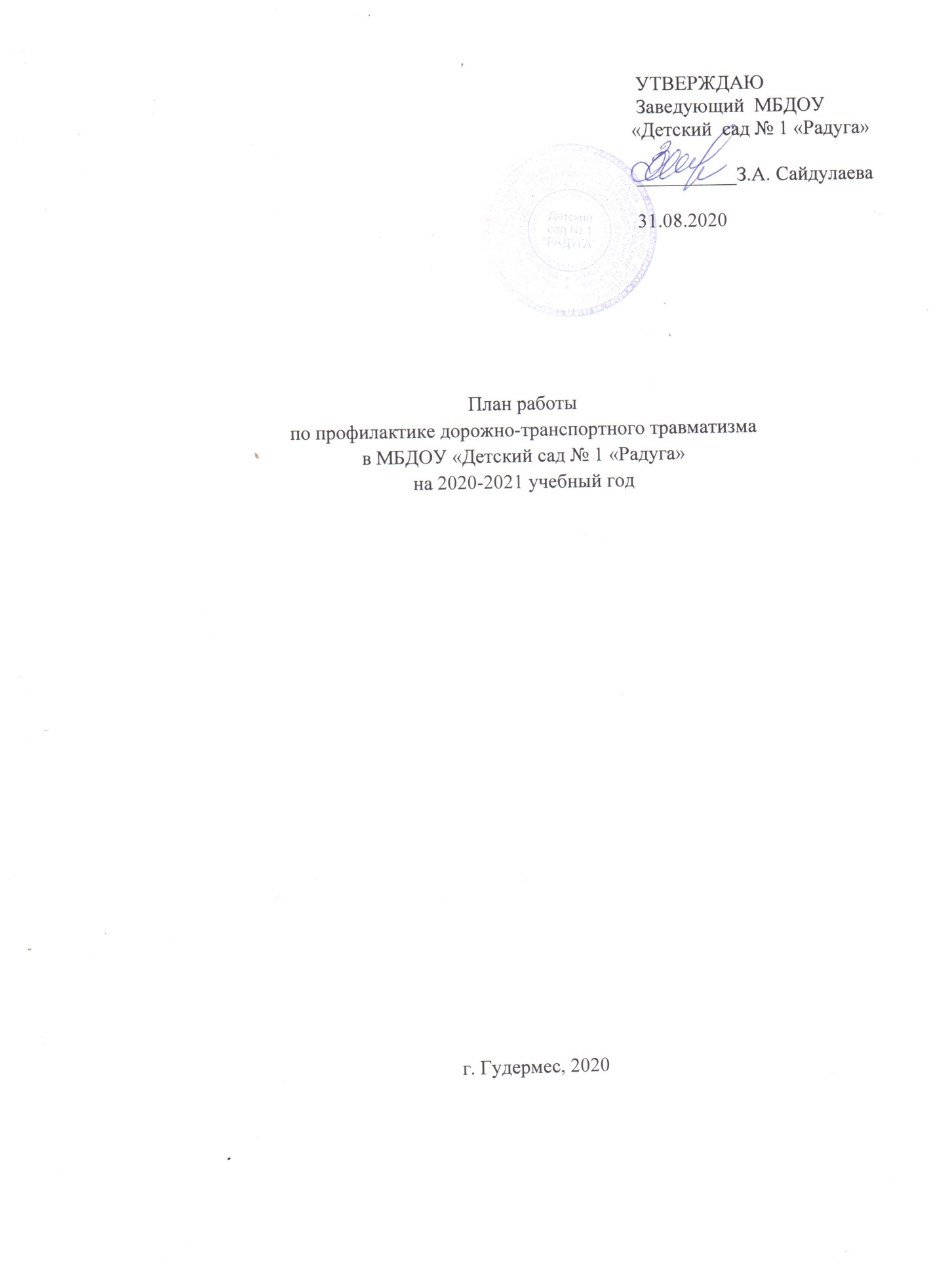 План работы по профилактике  дорожно-транспортного травматизма                           в МБДОУ «Детский сад № 1 «Радуга» на 2020 - 2021 учебный год Цель: освоение детьми практических навыков поведения в различных ситуациях дорожного движения.СентябрьОктябрьНоябрь Декабрь Январь Февраль МартАпрель МайМероприятияОтветственныйРабота с педагогами Консультация для воспитателей: «Организация работы с детьми по безопасности дорожного движения»Старший воспитатель Оформление уголка по ПДД в группахВоспитатели Работа с детьмиЧтение произведений и рассматривание иллюстрацийВоспитателиПросмотр мультипликационных фильмов по ПДДВоспитателиРабота с родителямиКонсультация для родителей по ПДД: «Родители, будьте осмотрительнее на дорогах!»ВоспитателиСтарший  воспитательМероприятияОтветственныйРабота с педагогамиПриобретение наглядного и демонстрационного материала для обучения детей правилам дорожного движенияЗаведующий хозяйствомРазработка памяток для родителей по ПДДВоспитателиРабота с детьмиСовместная деятельность с детьми по ПДД  «Мы знакомимся с улицей» (старшая группа)«Мы пассажиры» (средняя группа)«Профессия - водитель» (вторая младшая группа)Экскурсия  к близлежащему перекрестку с детьми старших группВоспитателиБеседы с детьми, чтение литературы, рассматривание иллюстрацийВоспитателиРабота с родителямиКонсультация: «Родитель – пример поведения на улице и дороге»ВоспитательМероприятияОтветственныйРабота с педагогами Приобретение детской художественной литературы  по ПДДЗаведующий хозяйствомВыставка детских рисунков по ПДД: «Мой путь в детский сад»Старший воспитательВоспитателиРабота с детьмиОрганизация и проведение  сюжетно – ролевых игр по ПДД в совместной деятельности с детьми (старшая группа)«Улица» (средняя группа)«Грузовой транспорт» (вторая младшая группа)ВоспитателиРазвлекательное мероприятие по ПДДВоспитателиРабота с родителямиОбновление информации в уголках для родителейВоспитателиАнкетирование родителейВоспитателиМероприятияОтветственныйРабота с педагогами Подготовка к проведению развлечений с детьми по ПДДСтарший воспитатель Работа с детьмиООД по ПДД«Дорожные знаки» (старшие группы)  «Наш помощник – пешеходный переход» (средние  группы)Аппликация «Пешеходный переход» (вторая младшая группа)ВоспитателиОрганизация и проведение игрВоспитателиЧтение произведений и рассматривание иллюстрацийВоспитателиРабота с родителямиБуклет «Будьте внимательны на дорогах!» ВоспитателиМероприятияОтветственныйРабота с педагогами Тестирование педагогов по ПДДСтарший воспитатель Работа с детьмиПроведение  тематической недели«Школа дорожных наук»Старший воспитательВоспитателиОрганизация и проведение ООД по ПДД, сюжетно-ролевых игрВоспитателиЧтение произведений и рассматривание иллюстрацийВоспитателиРабота с родителямиРекомендации для родителей «Поведение детей в общественном транспорте» ВоспитателиМероприятияОтветственныйРабота с педагогами Консультация для воспитателей «Система работы по ПДД»Старший воспитатель Приобретение плакатов по правилам дорожного движенияЗаведующий хозяйствомРабота с детьмиПросмотр мультипликационного фильма по ПДД ВоспитателиБеседы по ПДДВоспитателиРазвлечение «Правилам дорожного движения – наше уважение!» ВоспитателиЧтение произведений и рассматривание иллюстрацийВоспитателиРабота с родителямиОбновление информации в уголках для родителейВоспитателиКонсультация: «Правила перевозки детей в автомобиле» ВоспитателиМероприятияОтветственныйОтветственныйРабота с педагогами Организация работы с родителями по ПДДСтарший воспитатель Старший воспитатель Приобретение наглядной информацииЗаведующий хозяйствомЗаведующий хозяйствомРабота с детьмиООД«Правила катания на велосипеде» (старшие  группы)«Машины на нашей улице» (средние  группы)«Не попади в беду на дороге» (вторые  младшие  группы)ВоспитателиВоспитателиЧтение произведений и рассматривание иллюстрацийВоспитателиВоспитателиРазвлекательное мероприятие по ПДДВоспитателиВоспитателиРабота с родителямиКонсультация для родителей «Как переходить улицу с детьми» (вторые  младшие  группы)ВоспитателиВоспитателиОбновление информации в уголках для родителейВоспитателиВоспитателиМероприятияОтветственныйРабота с педагогами Подбор информации по ПДДСтарший воспитатель Оперативный контроль «Работа педагога по формированию у детей знаний по безопасности дорожного движения»Старший воспитатель Работа с детьмиООД«Улица не место для игр» (старшие группы)  «Зеленый огонек» (средние  группы)«Светофор» (вторая младшая группа)ВоспитателиОрганизация и проведение игрВоспитателиЧтение произведений и рассматривание иллюстраций по ПДДВоспитателиЭкскурсия к близлежащему перекрестку старшие группыСтарший воспитатель ВоспитателиРабота с родителямиКонсультация «Как обеспечить безопасность детей на дорогах»ВоспитателиМероприятияОтветственный Работа с педагогами Анализ работы с детьми и родителями по ПДДСтарший воспитатель Работа с детьмиОрганизация и проведение игрВоспитателиЧтение произведений и рассматривание иллюстрацийВоспитателиРабота с родителямиИнформация для родителей «Будьте внимательны на дороге»Воспитатели